ПАМЯТКАоб использовании детского удерживающего устройства Ожидаемые с 01.01.2017г. изменения в п.22.9 ПДД РФ в части перевозки детей-пассажиров не произошли. Условия обеспечения безопасности ребенка при перевозке в транспортных средствах изложены в национальном стандарте Российской Федерации ГОСТ Р 41.44. 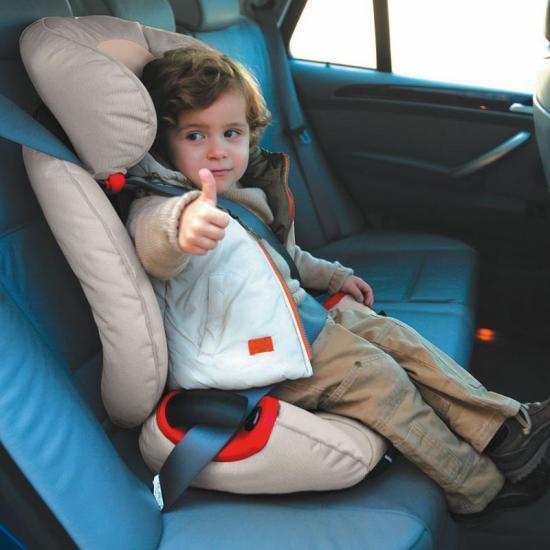 В соответствии с п. 22.9 ПДД РФ перевозка детей до 12-летнего возраста в транспортных средствах, оборудованных ремнями безопасности, должна осуществляться с использованием детских удерживающих устройств, соответствующих весу и росту ребенка, или иных средств, позволяющих пристегнуть ребенка с помощью ремней безопасности, предусмотренных конструкцией транспортного средства, а на переднем сиденье легкового автомобиля - только с использованием детских удерживающих устройств.Бустер  можно использовать только на заднем сиденье автомобиля и только при условии, что рост ребенка составляет не менее , а вес от . На переднем сиденье бустер должен использоваться в сочетании с «направляющей лямкой» для штатного ремня безопасности. Только в комплекте они образуют детское удерживающее устройство. Без «направляющей лямки» перевозка детей в бустере на переднем сиденье запрещена.С января 2017 года ГОССТАНДАРТ приостановил реализацию адаптеров ремня безопасности фирмы «ФЭСТ» в связи с их небезопасностью, поэтому необходимо использовать для безопасности ребенка в автомобиле только детское удерживающее устройство, соответствующее весу и возрасту ребенка, а также правильно установленное. Самое безопасное место для установки детского удерживающего устройства  - на заднем пассажирском сидении посередине.На автокресле, также как и на бустере обязательно должна быть маркировка соответствия Европейскому стандарту безопасности — ЕСЕ R44/03 или ЕСЕ R44/O4. Кроме того, в России кресла подлежат обязательной сертификации.Группа креселВес ребенка00—10 кг.0+0—13 кг.19—18 кг.215—25 кг.322—36 кг.